Page 239. Exercice 40.À partir des données de la figure, calcule (sans justifier) la mesure de l'angle .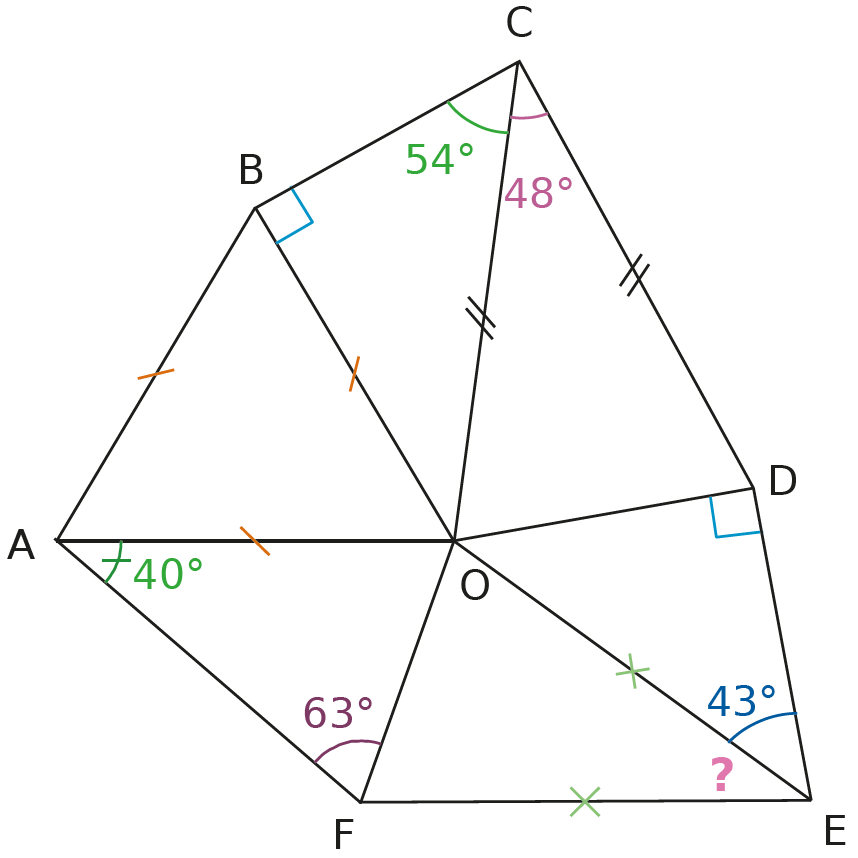 